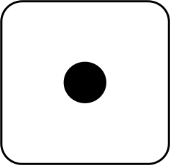 Heputwas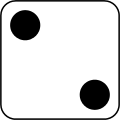 gotcrossto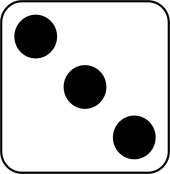 Theywantedin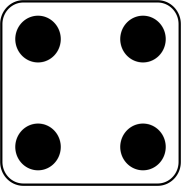 madeEveryonesaid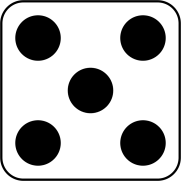 hadpulledit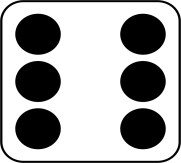 Itpushedwent